MUHTEŞEM KADIN(UNA MUJER FANTASTICA - A FANTASTIC WOMAN)Gösterim Tarihi: 13 Nisan 2018Dağıtım: Kurmaca FilmYapımcılar: Pablo Larraín, Sebastián Lelio, Gonzalo Maza.Senaryo: Sebastián Lelio, Gonzalo Maza.Görüntü Yönetmeni: Benjamín EchazarretaKurgu: Soledad SalfateYapım Yılı: 2017Ülke: Şili, Almanya, İspanya, ABD.Süre: 104 dakikaFragman: https://www.youtube.com/watch?v=PJHex4ZitgAAldığı Ödüller:2018 Akademi Ödülleri – En İyi Yabancı Film2017 Berlin Uluslararası Film Festivali – Gümüş Ayı Ödülü (En İyi Senaryo)Yönetmen: Sebastián LelioOyuncular: Daniela Vega, Francisco Reyes, Luis Gnecco. Aline KüppenheimSİNOPSİSGarsonluk ve şarkıcılık yapan Marina, kendisinden 20 yaş büyük sevgilisi Orlando ile gelecek planları yapmaktadır. Orlando’nun zamansız ölümünün ardından sevgilisinin ailesiyle ve toplumla yüzleşmek zorunda kalan Marina, nasıl bir kadın olduğunu herkese gösterecektir: Karmaşık, güçlü, samimi ve muhteşem. 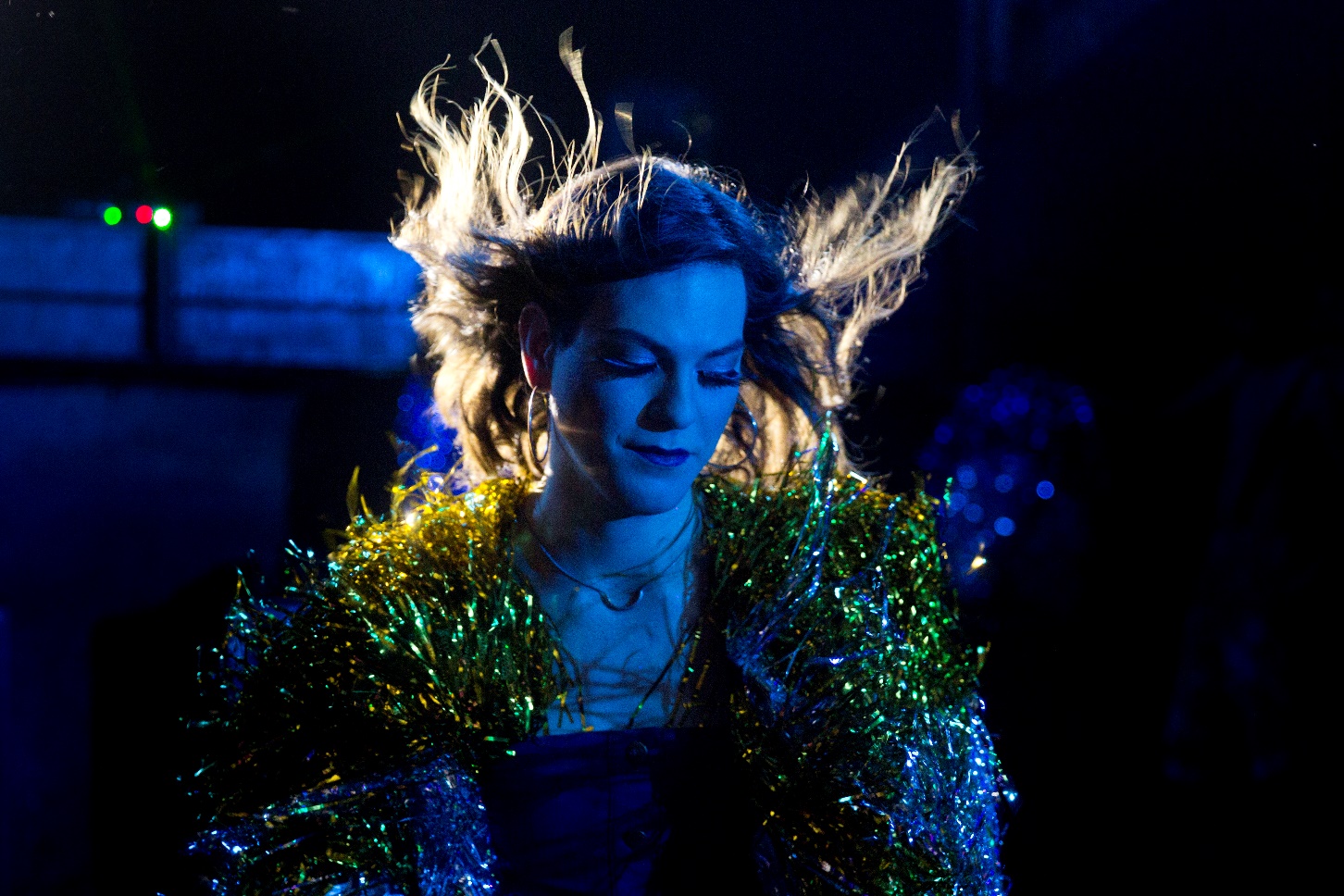 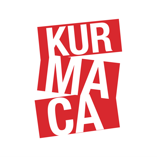 